Číslo objednávky:24/2024/AK1 .Specifikace předmětu objednávky:Na základě cenové nabídky ze dne 15.05.2024 (příloha č.1) u Vás objednáváme výmalbu pavilonu č. 6, kde se nachází transfúzní oddělení Nemocnice Nové Město na Moravě.Cena: 108.979,59 Kč bez DPHK této ceně bude připočteno DPH ve výši dle platných předpisů.Termín a místo dodání:Termíny realizace stavebních prací do 14.6.2024 (dle domluvy s vření sestrou daného oddělení - paní XXXX, tel.: XXXX)Místo realizace: pavilon 6, Nemocnice Nové Město na Moravě, Žďárská 616, 523 31 Nové Město na Moravě.Záruční doba, odpovědnost za vadyDélka záruční doby na dílo je stanovena v souladu s ust. § 2629 a 2619 odst. 2 občanského zákoníku, počínaje převzetím díla od zhotovitele.Podmínky odpovědnosti za vady se řídí ustanovením § 2629 a násl. občanského zákoníku, pokud tato smlouva nestanoví jinak.Zhotovitel neodpovídá za vady, které vzniknou po předání díla neodborným provozováním díla, nedodržováním provozních předpisů a neprováděním běžné údržby. Rovněž neodpovídá za vady příp. výrobků a dodávek provedených nebo dodaných objednatelem.Místo a datum splatnosti ceny, způsob fakturace:převodním příkazem, do 21 dnů po řádném a včasném předání zhotovitelem a převzetí díla objednatelem nebo jím pověřenou osobou. Faktura bude odeslána na adresu: Nemocnice Nové Město na Moravě, příspěvková organizace, se sídlem Žďárská 610, 592 31 Nové Město na Moravě, nebo elektronicky na e-mail: XXXXZvláštní požadavky (výše penále apod.):Smluvní pokuta dodavateli ve výši 0,1% z ceny plnění za každý den prodlení s termínem dodání.Smluvní pokuta objednateli ve výši 0,1% z fakturované částky za každý den prodlení s proplacením faktury.Při předání dokončeného díla budou ze strany zhotovitele objednateli dodány doklady a certifikáty o použitých materiálech.Ostatní ustanoveníZhotovitel podpisem této objednávky  souhlasí s uveřejněním celého textu této objednávky v registru.smluv dle zákona č 340/2015., o zvláštních podmínkách účinnost! některých smluv uveřejňován! těchto smluv s o registru smluv (’zákon o registru smluv’).Smluvní strany se dohodly, žír stranou povinnou k uveřejněni tělo objednávky v centrálním registru smluv podle zákona č. 340/2015 Sb., o zvláštních podmínkách účinnosti některých smluv, uveřejňování těchto  smluv a v registru smluv (“Zákon o registru smluv*} jo Nemocnice Nové Město na Moravě. Příspěvková organizace. která je povinna  tuto objednávku bez zbytečného odkladu nejpozději však do 30 dnů od uzavření objednávky, odeslat k uveřejnění  v registru smluv.Smluvní strany shodně prohlašují, že žádné ustanovení v této objednávce nemá charakter obchodního  tajemství, jež by požívalo  zvláštní ochrany.Smluvní strany se zavazují. že obchodní a technické Informace, které Jim byty svěřeny druhou stranou nezpřístupní třetím  osobám bez písemného souhlasu druhé strany a nepoužiji tyto Informace k jiným účelům než je k plnění podmínek léto objednávky.Tuto objednávku je  možno měnit a doplňovat pouze formou písemných vzestupně číslovaných Dodatků. podepsaných zástupci obou smluvních stran.Obé strany prohlašují, že ustanovení této objednávky byla dohodnula pudle jejích pravě a svobodně vůle  nebyla ujednána v tísni, ani za jednostranná nevýhodných podmínek.Tato objednávk se vyhotovuje ve dvou stejnopisech s platnosti originálu, z  nichž  po podpisu obdržíKaždá smluvní strana po jednom originálu.Příloha č 1 - cenová nabídka zhotoviteleV Novém Městě na Moravě    XXXX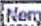 Dne: 15.05.2024	XXXX	                                                               15.05.2024   XXXXH BO XXXXlaboratořeVs pracovna,skluil.ÍTTninologie.expedicc.WC,ůklid,chodba,,hematologie I .hematologie 2,jidelna,<chodbička<a příjem, schodištěmalba	727,53 m2zaknli nemalovaných ploch 240.01 ir.2odběrová částv.scup,\VC invalida,čckánxiAy£ctř6\ ti;iJčkař.jidolr.a,nevulnost.chDdba malba	503.42 m2zakryti	141,76 m2suterénšatna mu/i,Šatna žcny.clunlbn malbaz.ikty-lísoupis pracíXXXXXXXXOBJEDNATELZHOTOVITELNemocnice Nové Město na Moravě, příspěvková organizace se sídlem Žďárská 610, 592 31 Nové Město na Moravě IČO: 00842001DIČ: CZ00842001Telefon: XXXXFax: XXXXe-mail: XXXXRoman StupkaSkléné nad Oslavou 94591 01 Žďár nad SázavouIČO: 64273636DIČ: CZ7409033775zakrytí nemalovaných plochXXXXXXXX6.281,99 kčvyspravení podkladuXXXXXXXX8.190,1)6 kčpenetrace podkladuXXXXXXXX26.754.19 kčmalbaXXXXXXXX62.107.95 kčdoprava5.645 4f) kccelkem108.979,50 kč